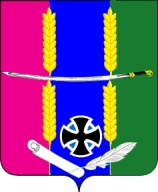 Совет Васюринского сельского поселения Динского района Краснодарского края4 созываРЕШЕНИЕ от 17 февраля 2022 года                                                                                   № 161станица ВасюринскаяОб утверждении отчета о выполнении программы приватизацииимущества муниципального образования Васюринского сельского поселения Динского района за 2021 годВ  соответствии с Федеральными законами от 6 октября 2003 № 131-ФЗ «Об общих принципах организации местного самоуправления в Российской Федерации», от 21 декабря 2001 г. № 178-ФЗ «О приватизации государственного и муниципального имущества», на основании Устава Васюринского сельского поселения, решения Совета Васюринского сельского поселения от 21 ноября 2020 № 17«Об утверждении положения о порядке управления и распоряжения объектами муниципальной собственности Васюринского сельского поселения» р е ш и л:1. Утвердить отчет администрации Васюринского сельского поселения Динского района о выполнении программы приватизации муниципального имущества муниципального образования Динской район за 2021 год (прилагается).2. Администрации Васюринского сельского поселения Динского района:провести своевременную предпродажную подготовку документов на объекты в соответствии с программой приватизации муниципального имущества на 2022 год.3. Контроль за выполнением настоящего решения возложить на комиссию по вопросам собственности, землепользования и землеустройства (Комарова).4. Настоящее решение вступает в силу со дня подписания и подлежит размещению на официальном сайте Российской Федерации в сети Интернет для размещения информации о проведении торгов (http://www.torgi.gov.ru) и на официальном сайте Васюринского сельского поселения Динского района в сети Интернет.Председатель СоветаВасюринского сельского поселения                                                И.В. МитякинаГлава Васюринскогосельского поселения                                                                            Д.А. ПозовПРИЛОЖЕНИЕк решению Совета Васюринскогосельского поселения Динского района  от 17.02.2022 № 161ОТЧЕТадминистрации Васюринского сельского поселения Динской район о выполнении программы приватизации имущества муниципального образования Васюринского сельского поселения в составе муниципального образования Динской район за 2021 годПрограмма приватизации имущества муниципального образования Васюринского сельского поселения в составе муниципального образования Динской район на 2021 год, утверждена решением Васюринского сельского поселения Динской район от 19.11.2020 года № 79 «Об утверждении программы приватизации муниципального имущества Васюринского сельского поселения на 2021 год». В 2021 году планировалась приватизация следующего имущества: 1.	LADA XRAY, 2017 года, назначение объекта- автотранспорт, способ приватизации- аукцион, условия дальнейшего использования- без условий.В связи с распространением новой коронавирусной инфекции и с ограничениями на заключение контрактов по Федеральному закону от 05.04.2013 № 44-ФЗ «О контрактной системе в сфере закупок товаров, работ, услуг для обеспечения государственных и муниципальных нужд», а также в связи с отсутствием возможности приобрести другой автомобиль в 2021 году условия приватизации не утверждались.Глава Васюринскогосельского поселения                                                                            Д.А. Позов